СОВЕТ  ДЕПУТАТОВДОБРИНСКОГО МУНИЦИПАЛЬНОГО РАЙОНАЛипецкой области50-я сессия VI-го созываРЕШЕНИЕ30.07.2020г.                                   п.Добринка	                                    №352-рсО внесении изменений в Положение «О   порядке  определения  размера   арендной платы, о порядке, условиях и  сроках  её  внесения за использование  земельных  участков, находящихся в муниципальной собственности  Добринского муниципального района, и об установлении ставок арендной платы за использование земельных участков, находящихся в муниципальной собственности Добринского муниципального района,  и земельных участков, расположенных на территории Добринского муниципального района, государственная собственность на которые не разграничена»Рассмотрев обращение администрации Добринского муниципального района о внесении изменений в Положение «О порядке определения  размера арендной платы, о порядке, условиях и сроках её внесения за использование  земельных участков, находящихся в муниципальной собственности  Добринского муниципального района, и об установлении ставок арендной платы за использование земельных участков, находящихся в муниципальной собственности Добринского муниципального района,  и земельных участков, расположенных на территории Добринского муниципального района, государственная собственность на которые не разграничена», руководствуясь ст.27 Устава Добринского муниципального района и учитывая  решение постоянной комиссии по правовым вопросам, местному самоуправлению и работе с депутатами, Совет депутатов Добринского муниципального районаРЕШИЛ:1.Принять изменения в Положение «О порядке  определения  размера   арендной платы, о порядке, условиях и сроках  её  внесения за использование  земельных участков, находящихся в муниципальной собственности  Добринского муниципального района, и об установлении ставок арендной платы за использование земельных участков, находящихся в муниципальной собственности Добринского муниципального района,  и земельных участков, расположенных на территории Добринского муниципального района, государственная собственность на которые не  разграничена» (прилагаются).2.Направить указанный нормативный правовой акт главе Добринского муниципального района для подписания и официального опубликования.3.Настоящее решение вступает в силу со дня его официального опубликования. Председатель Совета депутатовДобринского муниципального района 			     	       М.Б.Денисов                                              Приняты                                                   решением Совета депутатов                                                Добринского муниципального района                                                     от 30.07.2020г. №352-рсИЗМЕНЕНИЯв Положение «О порядке определения  размера арендной платы, о порядке, условиях и  сроках  её  внесения за использование  земельных  участков, находящихся в муниципальной собственности  Добринского муниципального района, и об установлении ставок арендной платы за использование земельных участков, находящихся в муниципальной собственности Добринского муниципального района,  и земельных участков, расположенных на территории Добринского муниципального района, государственная собственность на которые не разграничена»  Внести в Положение «О порядке определения размера арендной платы, о порядке, условиях и сроках её внесения за использование  земельных участков, находящихся в муниципальной собственности  Добринского муниципального района, и об установлении ставок арендной платы за использование земельных участков, находящихся в муниципальной собственности Добринского муниципального района,  и земельных участков, расположенных на территории Добринского муниципального района, государственная собственность на которые не разграничена», принятого Советом депутатов Добринского муниципального района от 10.02.2017г. №134-рс, следующие изменения: п.3.1. Читать в следующей редакции:- за земельные участки, из земель сельскохозяйственного назначения, ( за исключением земельных участков, перечисленных ниже ) в размере 8,0 % от кадастровой стоимости земельного участка; - за земельные участки, занятые животноводческими фермами, комплексами, мастерскими, токами, складами, используемые для производства, хранения и первичной переработки с/х продукции и материалов в размере 18,0 % от кадастровой стоимости  земельного участка;- за земельные участки, покрытые водой, предоставленные для выращивания рыбы и организации досуга населения или иной хозяйственной деятельности, в размере 11,0 % от кадастровой стоимости  земельного участка; - за земельные участки, занятые объектами коммунального хозяйства (очистные сооружения, полигоны ТБО) в размере  6 % от кадастровой стоимости земельного участка;-  за земельные участки, предоставленные для размещения объектов сотовой связи в размере 276 % от кадастровой стоимости земельного участка; - за земельные участки, предоставленные для ведения сельскохозяйственным производителям, имеющим в хозяйстве сельскохозяйственных животных (дойных коров) в количестве более 50 голов, в расчете 0,8 га на голову в размере 4,5% от кадастровой стоимости земельного участка.Глава Добринского муниципального района                           С.П. Москворецкий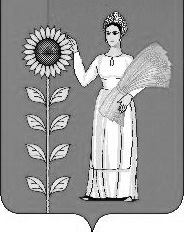 